Государственное автономное образовательное учреждение дополнительного профессионального образования(повышения квалификации) специалистов Чукотского автономного округа«Чукотский институт развития образования и повышения квалификации»Центр оценки качества образования, аттестации и повышения квалификацииОСНОВНЫЕ ИТОГИОСНОВНОГОГОСУДАРСТВЕННОГОЭКЗАМЕНАпо информатике и ИКТв Чукотском автономном округев 2015 году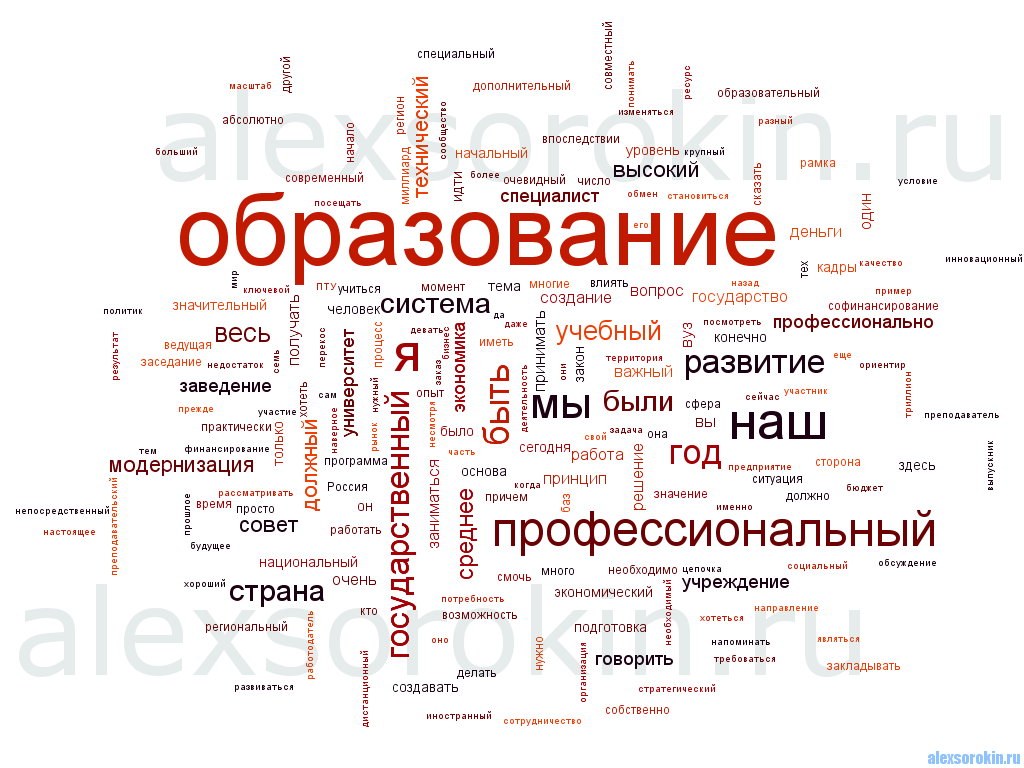 Анадырь, 2015Составитель: К.И. Синкевич, методист по экспериментальной и диагностической работе центра оценки качества образования, аттестации и повышения квалификации ГАОУ ДПО ЧИРОиПКТехнический исполнитель сборника: Л. Выквырагтыргыргына, методист по издательской деятельности информационно-библиотечного и издательского отдела ГАОУ ДПО ЧИРОиПК.Сборник содержит аналитические материалы по итогам основного государственного экзамена по информатике и ИКТ в Чукотском автономном округе в 2015 году и предназначен специалистам муниципальных органов, осуществляющих управление в сфере образования, руководителям и педагогическим работникам образовательных организаций Чукотского автономного округа.ГАОУ ДПО ЧИРОиПКЦОКОАиПКИтоги проведения основного государственного экзамена по информатике и ИКТ на территории Чукотского автономного округа в 2015 годуОсновной государственный экзамен по информатике и ИКТ в 2015 году на территории Чукотского автономного округа проводился в следующие сроки:29 мая 2015 года – основной экзамен,10 и 18 июня 2015 года – резервные дни сдачи (пересдачи) экзамена.Характеристика основных итогов проведения основного государственного экзамена по информатике и ИКТ на территории Чукотского автономного округа в 2015 году представлена в соответствии со следующей структурой:1. Краткая характеристика изменений в контрольных измерительных материалах по информатике и ИКТ 2015 года по сравнению с 2014 годом. 2. Краткая характеристика процедуры проведения основного государственного экзамена по информатике и ИКТ и процедуры проверки экзаменационных заданий ОГЭ по информатике и ИКТ в 2015 году.3. Статистические данные по участию в экзамене по информатике и ИКТ в 2015 году, в том числе в сравнении с 2012-2014 г.г., в разрезе муниципальных территориальных образований  и образовательных организаций Чукотского автономного округа.4. Общая характеристика показателя среднего тестового балла за выполнение экзаменационных заданий в Чукотском автономном округе в 2015 г., в том числе в сравнении с 2012-2014 г.г. по ЧАО, в разрезе муниципальных территориальных образований и образовательных организаций Чукотского автономного округа.5. Рейтинг лучших индивидуальных достижений участников основного государственного экзамена по информатике и ИКТ в 2015 г.6. Анализ результатов выполнения экзаменационных заданий в разрезе всех частей контрольных измерительных материалов основного государственного экзамена по информатике и ИКТ в 2015 г.7. Методические рекомендации по подготовке выпускников 11-х, 12-х классов образовательных учреждений Чукотского автономного округа к государственной (итоговой) аттестации в 2016 году.1. Краткая характеристика изменений в контрольных измерительных материалах по информатике и ИКТ 2015 года по сравнению с 2014 годом	Контрольные измерительные материалы (КИМ) по информатике и ИКТ 2015 г. в целом сохранили преемственность с КИМ 2014 г. Существенных изменений в контрольных измерительных материалах по информатике и ИКТ 2015 г. по сравнению с КИМ 2014 г. не произошло.  В КИМ 2015 г. были внесены следующие изменения:- незначительно изменена структура варианта КИМ: каждый вариант состоит из двух частей;- изменена форма записи ответа на каждое из заданий 1–6: в КИМ 2015 г. требуется записывать цифру, соответствующую номеру правильного ответаНа выполнение экзаменационной работы отводилось 2 с половиной часа (150 минут).Части 1 и 2 экзаменационной работы по информатике и ИКТ выполнялись участниками экзамена без использования компьютеров и других технических средств. Вычислительная сложность заданий не требовала использования калькуляторов, поэтому в целях обеспечения равенства всех участников экзамена использование калькуляторов на экзаменах не допускалось.Часть 3 экзаменационной работы по информатике и ИКТ выполнялась учащимися на компьютере. 2. Краткая характеристика процедуры проведения основного государственного экзамена по информатике и ИКТ и процедуры проверки экзаменационных заданий ОГЭ по информатике и ИКТ в 2015 году Задания экзаменационной работы оценивались разным числом баллов в зависимости от их типа и уровня сложности. Выполнение каждого задания части 1 и части 2 оценивались 1 баллом. Задание части 1 считалось выполненным, если экзаменуемый дал ответ, соответствующий коду верного ответа. Максимальное количество первичных баллов, которое можно было получить за выполнение заданий части 1, - 6 баллов.За выполнение каждого задания части 2 присваивалось (в дихотомической системе оценивания) либо 0 баллов («задание не выполнено»), либо один балл («задание выполнено»). Максимальное количество баллов, которое можно было получить за выполнение заданий части 2, - 12 баллов.Проверку ответов на задания части 3 осуществляли эксперты предметной подкомиссии по информатике и ИКТ Региональной экзаменационной комиссии Чукотского автономного округа, прошедшие специальную подготовку в соответствии с Методическими рекомендациями по оцениванию заданий с развернутыми ответами, подготовленными ФИПИ.Выполнение заданий части 3 оценивалось от 0 до 2 баллов. Максимальное количество баллов, которое можно было получить за выполнение заданий части 3, - 4 балла.Максимальное количество первичных баллов, которое можно было получить за выполнение всех заданий экзаменационной работы, - 22 балла.3. Характеристика основных статистических результатов единого регионального экзамена 2015 года по информатике и ИКТ  на территории Чукотского автономного округа в разрезе муниципальных территориальных образований  и образовательных организаций Чукотского автономного округаВ основном государственном экзамене по информатике и ИКТ в 2015 году принимали участие 71 выпускник 9-х классов из 9 общеобразовательных организаций, представляющих 6 муниципальных территориальных образований Чукотского автономного округа. Таблица 1 представляет сводные данные по участию в экзамене по информатике и ИКТ выпускников 9-х классов ОО ЧАО в 2015 году.Таблица 1Сводные данные по участию в экзамене по информатике и ИКТвыпускников 9-х классов ОО ЧАО в 2015 годуТаблица 2 представляет показатели сравнительной характеристики участия в ОГЭ по информатике и ИКТ за последние 5 лет. Таблица 2Как видно из представленных данных, в 2015 году в округе возросло количество муниципалитетов и образовательных организаций, чьи выпускники приняли участие в основном государственном экзамене по информатике и ИКТ, а также общее количество участников экзамена4. Общая характеристика показателя среднего тестового балла за выполнение экзаменационных заданий в Чукотском автономном округе в 2015 г., в том числе в сравнении с 2012-2014 г.г. по ЧАО, в разрезе муниципальных территориальных образований и образовательных организаций Чукотского автономного округаВ 2015 году для перевода первичного тестового балла, полученного участниками экзамена за выполнение экзаменационной работы, в отметку по пятибалльной шкале была использована, как и в 2014 году, следующая шкала:Таблица 3Следует отметить, что ориентиром при отборе выпускников 9-х классов в профильные классы в 2015 году Федеральным институтом педагогических измерений был рекомендован показатель (результат экзамена), нижняя граница которого соответствует 15 баллам.В таблице 4 представлены основные итоги ОГЭ по информатике и ИКТ в разрезе отметок по пятибалльной шкале.Таблица 4Как видно из представленных данных, 39,5 % выпускников 9-х классов получило за экзамен отметку «5», что на 11,4 % ниже соответствующего показателя 2013 г.,  37,2 % экзаменуемых - отметку «4», что превышает показатель предыдущего года на 3,9 %, результаты 16,3 % участников экзамена были оценены отметкой «3», что на 2,3 % выше соответствующего показателя 2013 г., 7,0 % учащихся получили отметку «2», что на 5,2 % превышает показатель 2013 г.В таблице 5 представлены сравнительные данные по итогам ОГЭ по информатике и ИКТ 2011 - 2014 г.г. Таблица 5Сопоставление данных 2011-2014 г.г. с результатами ОГЭ 2015 года позволяют констатировать:- в 2015 году в округе незначительно снизился процент выпускников, сдавших экзамен по информатике и ИКТ в форме основного государственного экзамена на «5»,- повысились доли  выпускников, получивших за экзамен отметки «4» и «3»,- впервые с 2011 г. ни один из участников, сдававших экзамен по информатике и ИКТ в форме основного государственного экзамена, не получил оценку «2».При этом средний тестовый балл за выполнение экзаменационной работы незначительно повысился с 15,0 до 15,2 баллов, что в соответствии со шкалой перевода тестового балла в отметку квалифицируется как «четвёрка».Таблица 6 иллюстрирует рейтинг муниципальных территориальных образований Чукотского автономного округа по показателю среднего балла, полученного выпускниками 9-х классов 2015 года за экзамен по информатике и ИКТ.Таблица 6Сравнительная характеристика показателей среднего балла выпускников 9-х классов 2014 года и выпускников 9-х классов 2015 года в разрезе муниципальных территориальных образований ЧАО представлена в таблице 7.Таблица 7Анализ представленных данных позволил сделать основные следующие выводы:- в 2015 году повысился средний балл выпускников 9-х классов ОО Анадырского и Билибинского муниципальных районов ЧАО, чьи учащиеся принимали участие в ОГЭ по информатике и ИКТ, что подтверждает наличие в образовательных организациях данных муниципальных территорий достаточно эффективно действующей системы предпрофильной подготовки учащихся,- значительное снижение показателя среднего балла в образовательных организациях Иультинского и Чаунского муниципальных районов может служить ориентиром для руководителей ОО в вопросе планирования и осуществления повышения квалификации и профессиональной компетентности специалистов, осуществляющих обучение данному общеобразовательному предмету и подготовку к государственной (итоговой) аттестации в форме ОГЭ.Рейтинг ОО ЧАО, чьи выпускники принимали участие в основном государственном экзамене по информатике и ИКТ в 2015 году, представлены в таблице 8.Таблица 85. Рейтинг лучших индивидуальных достижений участников основного государственного экзамена по информатике и ИКТ в 2015 г.В таблице 9 представлены персональные данные (всего 2 человека) участников ОГЭ по информатике и ИКТ 2015 года, чей индивидуальный результат составил от 21 до 22 тестовых баллов.Таблица 9Анализ данных, представленных в таблице 8, позволяет констатировать следующее:1. максимально высокий индивидуальный результат за выполнение экзаменационной работы по информатике и ИКТ в 2015 году получил только один участник экзамена - выпускник МБОУ «СОШ п. Эгвекинот»;2. участники основного государственного экзамена по информатике и ИКТ, являющиеся выпускниками ГАОУ ЧАО «Чукотский окружной профильный лицей», МБОУ «СОШ  № 1 г. Анадыря» и  МАОУ «СОШ города Билибино», также добились высоких индивидуальных результатов;3. учителя (преподаватели) информатики и ИКТ, чьи учащиеся добились высокого индивидуального результата, подтвердили высокий уровень квалификации, позволяющий им успешно решать профессиональные задачи в обучении данному общеобразовательному предмету.6. Анализ результатов выполнения экзаменационных заданий в разрезе всех частей контрольных измерительных материалов основного государственного экзамена по информатике и ИКТ в 2015 г. Для получения объективной информации о качестве выполнения заданий всех частей экзаменационной работы по информатике и ИКТ за курс основной школы были проанализированы результаты всех 71 участника основного государственного экзамена по информатике и ИКТ в 2015 году. 6.1. Особенности интерпретации и представления результатов основного государственного экзамена по информатике и ИКТ 2015 г.Анализ результатов выполнения заданий, требующих краткого ответа (задания 1–18), представлен в показателях, соответствующих среднему % выполнения каждого задания.Анализ результатов выполнения заданий с развернутым письменным ответом (задания 19, 20) представлен в показателях, выраженных средним % выполнения каждого задания экзаменационной работы в разрезе критериев оценивания, имеющих уровневую градацию. С учетом % выполнения каждого задания в разрезе уровневой градации критериев оценивания, т. е. в соответствии с оцениванием в интервале от минимального до максимального балла, выведен средний балл выполнения задания.6.2. Анализ результатов ОГЭ 2015 года на примере выполнения заданий первой части экзаменационной работы по информатике и ИКТВторая часть (В) экзаменационной работы по информатике и ИКТ включала 18 заданий, 12 из которых (1, 2, 3, 4, 7, 8, 9, 10, 11, 12, 13, 17) относились к базовому уровню, 6 заданий (5, 6, 14, 15, 16, 18)  относились к повышенному уровню сложности.. Показатели среднего процента выполнения заданий первой части экзаменационной работы представлены в таблице 10.Таблица 10Результаты выполнения (средний % выполнения) заданий первой части экзаменационной работы по информатике и ИКТ также можно условно разделить на 3 группы в зависимости от уровня освоения проверяемых элементов содержания.К первой группе можно отнести задания, средний процент выполнения которых находится в интервале от 80 % до 100 %.  Качество выполнения участниками экзамена данных заданий показало, что учащиеся на высоком уровне освоили такие элементы содержания, как:- умение анализировать информацию, представленную в виде схем (задание 3),- умение анализировать информацию, представленную в виде схем (задание 5),- знание о дискретной форме представления числовой, текстовой, графической и звуковой информации (задание 7),- умение записать простой линейный алгоритм для формального исполнителя (задание 8),- умение записать простой линейный алгоритм для формального исполнителя (задание 14),- умение использовать информационно-коммуникационные технологии (задание 17).Вторая группа – это задания, средний процент выполнения которых варьируется от 50 % до 70 %. По итогам выполнения заданий 2 группы можно констатировать, что освоение таких элементов содержания базового уровня сложности, как:- умение кодировать и декодировать  информацию (задание 1),- умение исполнить линейный алгоритм, записанный на алгоритмическом языке (задание 2),- умение исполнить простейший циклический алгоритм, записанный на алгоритмическом языке (задание 4),и повышенного уровня сложности, как:- умение осуществлять поиск в готовой базе данных по сформулированному условию (задание 6),- умение определять скорость передачи информации (задание 15),- умение осуществлять поиск информации в Интернете (задание 18) - можно охарактеризовать как сформированное на достаточном уровне. К 3 группе можно отнести задание 16, относящееся к повышенному уровню сложности, средний процент выполнения которого ниже 30 %, что подтверждает низкий уровень освоения такого элемента повышенного уровня сложности, как  умение исполнить алгоритм, записанный на естественном языке, обрабатывающий цепочки символов или списки.Итоговый показатель среднего процента выполнения заданий базового и повышенного уровней сложности первой части экзаменационной работы по информатике и ИКТ составил 72,9 %, что выше аналогичного показателя 2014 г. на 11,5% и позволяет сформулировать следующий вывод: у подавляющего числа участников экзамена по информатике и ИКТ в 2015 г. на высоком уровне сформированы умения, относящиеся к базовому уровню сложности, и на хорошем уровне - умения, относящиеся к повышенному уровню сложности.6.3. Анализ результатов ОГЭ 2015 года на примере выполнения заданий второй части экзаменационной работы по информатике и ИКТ Часть вторая экзаменационной работы информатике и ИКТ была представлена 2 заданиями высокого уровня сложности (19, 20). Анализ результатов выполнения заданий второй части экзаменационной работы по информатике и ИКТ представлен в показателях, выраженных средним % выполнения каждого задания в разрезе критериев оценивания, имеющих уровневую градацию. С учетом % выполнения каждого задания в разрезе уровневой градации критериев оценивания, т. е. в соответствии с оцениванием в интервале от минимального до максимального балла, выведен средний балл выполнения задания. Показатели среднего процента выполнения заданий 19 и 20 второй части экзаменационной работы представлены в таблице 12.Таблица 12Итоговый показатель среднего процента выполнения заданий высокого уровней сложности второй части экзаменационной работы по информатике и ИКТ составил 31,3 %, что выше соответствующего показателя 2014 г. на 4,2 % и позволяет констатировать, что только каждый третий участник основного государственного экзамена 2015 года по информатике и ИКТ при выполнении данных заданий не испытывал серьезных затруднений, что, как и в прошлом году, подтверждает недостаточный уровень освоения выпускниками таких основных элементов содержания высокого уровня сложности, как: - умение проводить обработку большого массива данных с использованием средств электронной таблицы или базы данных (задание 19),- умение написать короткий алгоритм в среде формального исполнителя или на языке программирования (задание 20).7. Методические рекомендации по подготовке выпускников 11-х, 12-х классов образовательных учреждений Чукотского автономного округа к государственной (итоговой) аттестации в 2016 годуНа основании информации, полученной по итогам анализа результатов основного государственного экзамена по информатике и ИКТ 2015 года, можно сформулировать следующие выводы:средний балл выпускников 9-х классов 2015 года по Чукотскому автономному округу по сравнению с аналогичным показателем 2014 г. незначительно повысился, что может служить подтверждением  сложившейся и стабильно функционирующей в образовательных организациях Чукотского автономного округа системы подготовки девятиклассников к сдаче основного государственного экзамена по информатике и ИКТ.2. Анализ результатов экзаменуемых 2015 г. в разрезе частей экзаменационной работы показал следующее: - наиболее успешным для участников ОГЭ 2015 г. стало выполнение заданий базового и повышенного уровня сложности 1 части КИМ; - выполнение заданий высокого уровней сложности 2 части экзаменационной работы вызывало у участников экзамена затруднения.3. Незначительное повышение показателя среднего балла выпускников 9-х классов по итогам основного государственного экзамена по информатике и ИКТ 2015 года подтверждает наличие в образовательных организациях округа достаточно стабильно функционирующей системы предпрофильной подготовки по данному общеобразовательному предмету.Анализ результатов основного государственного экзамена по информатике и ИКТ 2015 года позволяет сформулировать, как и в предыдущие годы, некоторые рекомендации для учителей (преподавателей) информатики и ИКТ образовательных организаций Чукотского автономного округа по совершенствованию процесса преподавания и подготовки учащихся по данному общеобразовательному предмету к государственной (итоговой) аттестации в форме основного государственного экзамена в 2016 году:1. при подготовке выпускников 9-х классов к основному государственному экзамену 2016 г. учителям задания демонстрационной версии экзамена надо рассматривать только как ориентиры, показывающие примерные образцы заданий, которые могут стоять на соответствующих позициях. Натаскивание выпускников на определенный тип заданий может привести к тому, что они будут не готовы к выполнению заданий, немного отличающихся по формату от тех, которые были ими многократно разобраны.2. Для объективизации оценивания развернутых ответов можно использовать критерии оценивания заданий ОГЭ, в которых выделены элементы верного ответа и даны указания к оцениванию. 3. В качестве ресурсов, которые полезно использовать при подготовке к ОГЭ по информатике, можно рекомендовать такие бесплатные ресурсы, как ресурс К.Ю. Полякова http://kpolyakov.narod.ru/ (разделы http://kpolyakov.narod.ru/school/ege.htm и http://kpolyakov.narod.ru/school/kumir.htm), ресурс http://ege.yandex.ru/ (раздел http://ege.yandex.ru/informatics/), а также специализированный ресурс по информатике и математике http://ege-go.ru/. К экзамену можно готовиться по пособиям, включенным в размещенный на сайте ФИПИ (www.fipi.ru) перечень учебных пособий, разработанных с участием ФИПИ.4. В образовательном  процессе рекомендуется использовать пособия для тематического и итогового контроля,  включающие тренинги, близкие по форме и содержанию КИМ ОГЭ по информатике и ИКТ.  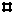 № п/пОбразовательные организацииИТОГОИТОГОИТОГО№ п/пОбразовательные организацииПлан*Факт*% явкиГородской округ АнадырьГородской округ АнадырьГородской округ АнадырьГородской округ АнадырьГородской округ Анадырь1МБОУ «СОШ  № 1 г. Анадыря»1313100%2ГАОУ ЧАО «Чукотский окружной профильный лицей»1010100%Итого:Итого:2323100%Анадырский муниципальный районАнадырский муниципальный районАнадырский муниципальный районАнадырский муниципальный районАнадырский муниципальный район3МБОУ «ЦО п. Беринговский»44100%4МБОУ «ЦО с. Марково»33100%Итого:Итого:77100%Билибинский муниципальный районБилибинский муниципальный районБилибинский муниципальный районБилибинский муниципальный районБилибинский муниципальный район5МАОУ «СОШ города Билибино»2121100%Итого:Итого:2121100%Иультинский муниципальный районИультинский муниципальный районИультинский муниципальный районИультинский муниципальный районИультинский муниципальный район6МБОУ «СОШ п. Эгвекинот»99100%7МБОУ «ЦО с. Конергино»11100%Итого:Итого:1010100%Провиденский муниципальный районПровиденский муниципальный районПровиденский муниципальный районПровиденский муниципальный районПровиденский муниципальный район8МБОУ «ООШ с. Сиреники»22100%Итого:Итого:22100%Чаунский муниципальный районЧаунский муниципальный районЧаунский муниципальный районЧаунский муниципальный районЧаунский муниципальный район9МОУ «ЦО г. Певек»88100%Итого:Итого:88100%Итого по ЧАО:Итого по ЧАО:7171100%Показатели участияЕРЭ2011 г.ЕРЭ2012 г.ЕРЭ2013 г.ОГЭ2014 г.ОГЭ2015 г.Количество муниципалитетов65656Количество ОО991089Всего участников экзамена3327574371Отметка по пятибалльной шкале«2»«3»«4»«5»Общий балл0 – 45 – 1112 – 1718– 22ОтметкаКоличество участниковОГЭ 2015 г.Доля  от общего кол-ва участниковОГЭ 2015 г. (в %)Средний балл по ЧАО«5»2738 %15,2«4»2839,4 %15,2«3»1622,6 %15,2«2»--15,2Год проведения ОГЭСредний тестовый баллпо ЧАО% от числа участников ОГЭ% от числа участников ОГЭ% от числа участников ОГЭ% от числа участников ОГЭГод проведения ОГЭСредний тестовый баллпо ЧАО«5»«4»«3»«2»201114,13,045,545,56,1201214,529,640,825,93,7201316,050,933,314,01,8201415,039,537,216,37,0201515,238,0 39,422,6-МуниципалитетПоказательсреднего баллаРейтинговаяпозицияГородской округ Анадырь17,31Чаунский муниципальный район15,82Анадырский муниципальный район15,03Иультинский муниципальный район14,64Билибинский муниципальный район13,35Провиденский муниципальный район11,06МуниципалитетПоказательсреднегобалла 2014 г.Показательсреднегобалла 2015 г.Результатсопоставления(в баллах)Городской округ Анадырь18,417,3- 1,1Анадырский муниципальный район14,315,0+ 0,7Билибинский муниципальный район7,913,3+ 5,4Иультинский муниципальный район20,514,6- 5,9Чаунский муниципальный район19,315,8- 3,5Провиденский муниципальный районНе участвовал11,0-ООПоказательсреднего баллаРейтинговаяпозицияМБОУ «ЦО с. Конергино»20,01ГАОУ ЧАО «Чукотский окружной профильный лицей»18,42МБОУ «ЦО п. Беринговский»17,03МБОУ «СОШ  № 1 г. Анадыря»16,54МОУ «ЦО г. Певек»15,85МАОУ «СОШ города Билибино»13,36МБОУ «ЦО с. Марково»12,37МБОУ «ООШ с. Сиреники»11,08№ п/п№ п/пФИОООПоказатель тестового балла1.СияновДмитрий РомановичСияновДмитрий РомановичМБОУ «СОШ п. Эгвекинот»222.РахтувьеВиталий ВитальевичРахтувьеВиталий ВитальевичГАОУ ЧАО «Чукотский окружной профильный лицей»213.СолодовниковДмитрий СергеевичСолодовниковДмитрий СергеевичГАОУ ЧАО «Чукотский окружной профильный лицей»214.ПогодинМихаил ИгоревичПогодинМихаил ИгоревичМБОУ «СОШ  № 1 г. Анадыря»215.Колегов Александр СергеевичКолегов Александр СергеевичМАОУ «СОШ города Билибино»21ЗаданиеПроверяемый элемент содержанияМах баллСредний % выполнения задания в отдельных вариантах КИМ 2015 г.1Умение кодировать и декодировать  информацию.176,02Умение исполнить линейный алгоритм, записанный на алгоритмическом языке. 173,23Умение анализировать информацию, представленную в виде схем.180,34Умение исполнить простейший циклический алгоритм, записанный на алгоритмическом языке.159,25Умение анализировать информацию, представленную в виде схем.194,46Умение осуществлять поиск в готовой базе данных по сформулированному условию.164,87Знание о дискретной форме представления числовой, текстовой, графической и звуковой информации.181,78Умение записать простой линейный алгоритм для формального исполнителя.185,99Умение определять скорость передачи информации.169,010Умение исполнить алгоритм, записанный на естественном языке, обрабатывающий цепочки символов или списки.171,811Умение использовать информационно-коммуникационные технологии.174,612Умение осуществлять поиск информации в Интернете.163,413Знание о дискретной форме представления числовой, текстовой, графической и звуковой информации171,814Умение записать простой линейный алгоритм для формального исполнителя187,315Умение определять скорость передачи информации171,816Умение исполнить алгоритм, записанный на естественном языке, обрабатывающий цепочки символов или списки129,617Умение использовать информационно-коммуникационные технологии187,318Умение осуществлять поиск информации в Интернете169,0ПроверяемыйэлементсодержанияИнтервалбаллов покритериальной шкалеСредний %выполнениязаданияв отдельныхвариантах КИМ 2015 г.Задание С 1Задание С 1Задание С 1Умение проводить обработку большого массива данных сиспользованием средствэлектронной таблицы или базы данных.115,5Умение проводить обработку большого массива данных сиспользованием средствэлектронной таблицы или базы данных.264,8 Средний % выполнения всего задания          40,2Задание С 2Задание С 2Задание С 2Умение написать короткий алгоритм в среде формальногоисполнителя (вариант задания 20.1) или на языке программирования (вариант задания 20.2).12,8Умение написать короткий алгоритм в среде формальногоисполнителя (вариант задания 20.1) или на языке программирования (вариант задания 20.2).239,4Средний % выполнения всего задания22,5